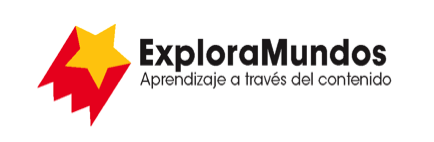 Niveles T, U, V: Investigaciones
De cazadores y recolectores a agricultoresParte 5: Presenta y comparteMira toda la información que reuniste durante tu investigación.¿Cuáles son las ideas más importantes sobre la historia de los alimentos en América del Norte?Escribe las ideas más importantes en una tabla.Cuando termines, asegúrate de guardar este archivo.Indígenas norteamericanosEuropeosAgriculturaCaza y recolección